RIWAYAT HIDUPAbrar Abira, kelahiran Campalagian 21 September 1994. Anak pertama dari lima bersaudara dari pasangan orang tua,  ayahanda Abidin H. Dg Abu dan Ibunda Munira. Penulis memulai masuk SD tahun 2000 di SDN 001 Campalagian dan tamat tahun 2006, kemudian melanjutkan ke SMP ditahun itu juga ke SMP Negeri 1 Campalagian dan tamat tahun 2009, lalu masuk SMA tahun 2009 di SMA Negeri 1 Campalagian dan tamat tahun 2012. Tahun 2012 peneliti melanjutkan studi di Universitas Negeri Makassar (UNM), Fakultas Ilmu Pendidikan, Program Studi Pendidikan Guru Sekolah Dasar (PGSD).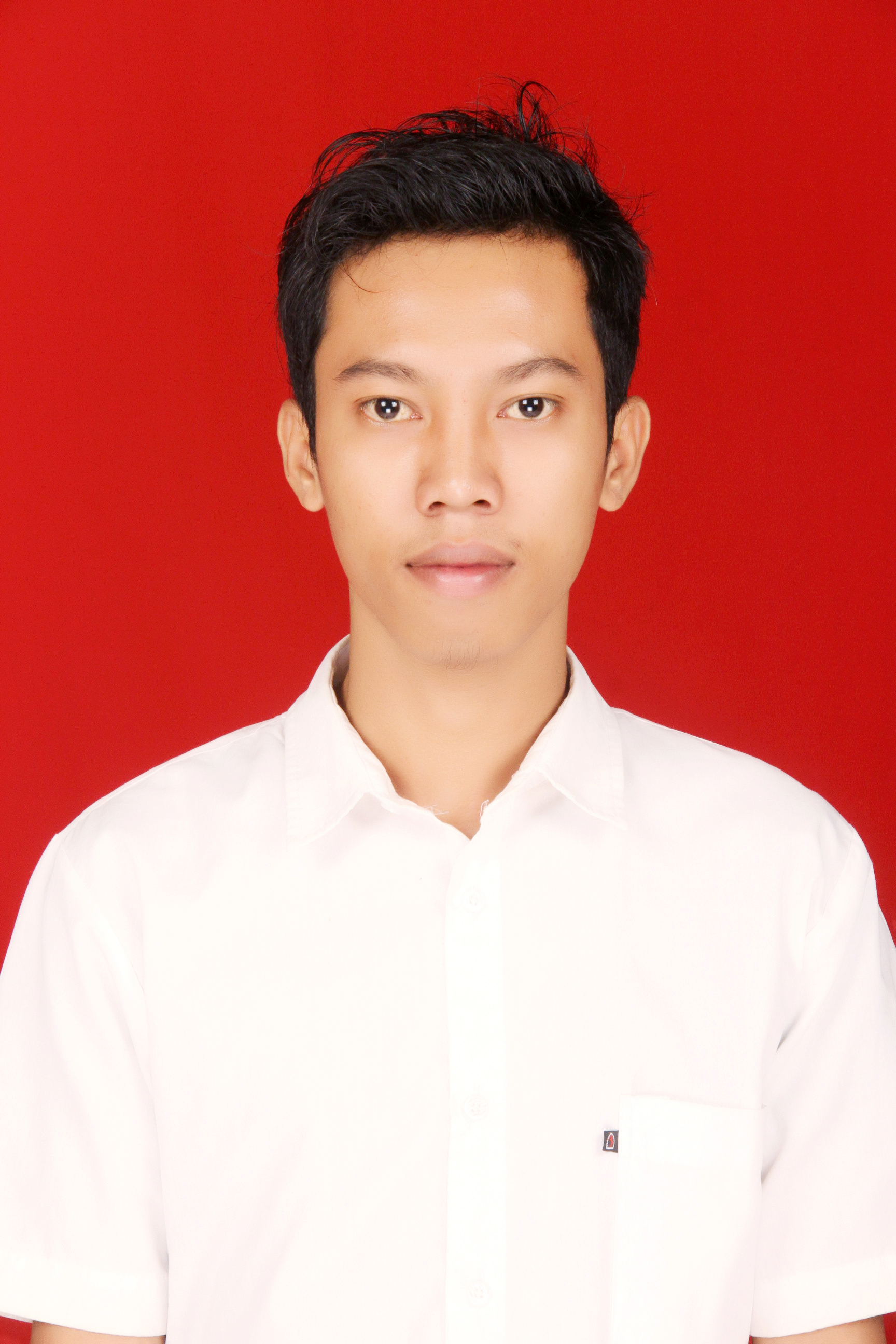 